Załącznik nr 1DO                                                                             KOMENDANTA POWIATOWEGO PAŃSTWOWEJ STRAŻY POŻARNEJ W IŁAWIEPODANIEO PRZYJĘCIE DO SŁUŻBY W PAŃSTWOWEJ STRAŻY POŻARNEJ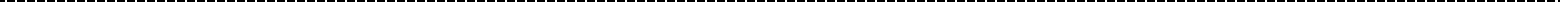 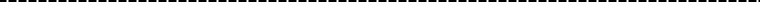 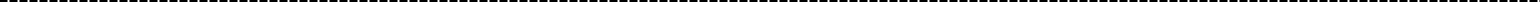 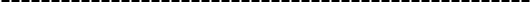 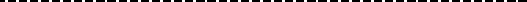 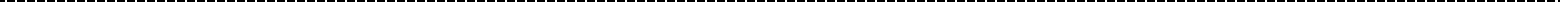 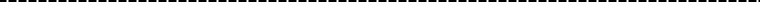 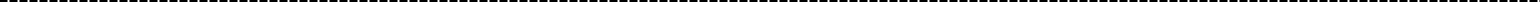 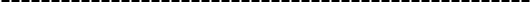 Zwracam się o przyjęcie mnie do służby w Państwowej Straży Pożarnej w ...……….…………………………………………………………………………………………………(nazwa jednostki organizacyjnej Państwowej Straży Pożarnej)Podanie motywuję tym, że……………………………………………………………………. …………….……………...………….………………………………………………..…………………………………………………………………...……………………………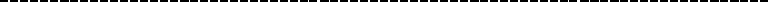 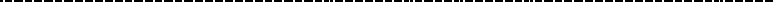 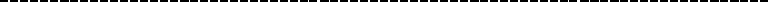 (miejscowość i data)	(podpis składającego podanie)Objaśnienia użytych skrótów:SP – szkolenie podstawowe strażaków-ratowników ochotniczej straży pożarnej;RT – szkolenie z zakresu ratownictwa technicznego dla strażaków-ratowników ochotniczej straży pożarnej;RW – szkolenie strażaków-ratowników ochotniczej straży pożarnej z zakresu działań przeciwpowodziowych oraz wnictwa na wodach.Załącznik nr 2	.............................................................  	 	 	 	 	............................................................ (pieczęć jednostki organizacyjnej Państwowej Straży Pożarnej)   																				……………………………………	 	 	 	 	 																	(miejscowość, data)     	 	 	 	 	 ZAŚWIADCZENIE  O UDZIALE W DZIAŁANIACH RATOWNICZO-GAŚNICZYCH  LUB W ĆWICZENIACH ORGANIZOWANYCH PRZEZ JEDNOSTKI ORGANIZACYJNE PAŃSTWOWEJ STRAŻY POŻARNEJ Zaświadcza się, że Pan/Pani*………………………...……………………………………………….. (imię i nazwisko) nr PESEL ………………………………………………………………………..…., ………………………………………………….…...………………………………..., (miejsce zamieszkania) w okresie jednego roku poprzedzającego datę publikacji ogłoszenia (terminu składania dokumentów, o których mowa w § 5 ust. 4 pkt 3 rozporządzenia Ministra Spraw Wewnętrznych i Administracji z dnia 23 września 2021 r. w sprawie postępowania kwalifikacyjnego o przyjęcie do służby w Państwowej Straży Pożarnej (Dz. U.  2021 poz. 1772), tj. w okresie od dnia …………………. do dnia ……..……….. brał/brała* udział: w działaniach ratowniczo-gaśniczych  – ….... razy, w ćwiczeniach organizowanych przez  jednostkę  organizacyjną Państwowej Straży Pożarnej  – ….... razy. .............................................................. (pieczęć i podpis osoby uprawnionej**) Objaśnienia: *     Niepotrzebne skreślić. ** Potwierdzenia udziału w działaniach ratowniczo-gaśniczych oraz w ćwiczeniach organizowanych przez jednostkę organizacyjną Państwowej Straży Pożarnej dokonuje komendant powiatowy (miejski) Państwowej Straży Pożarnej, właściwy ze względu na obszar działalności Ochotniczej Straży Pożarnej, której członkiem jest kandydat (lub osoba przez niego upoważniona), na podstawie danych zawartych w Systemie Wspomagania Decyzji Państwowej Straży Pożarnej oraz innej dostępnej dokumentacji. Załącznik 3OŚWIADCZENIEJa, niżej podpisany/a………………………………………………………………………………………………………………………………………………………………….………….…………						(Imię i Nazwisko)zamieszkały/a……………………………………………………………………………………………………………….………………………………………………………………..…..oświadczam, że zapoznałem/am się z zasadami naboru do służby w Komendzie Powiatowej Państwowej Straży Pożarnej w IławieOświadczam, że nie będę wnosił/a roszczeń do Komendanta Powiatowego Państwowej Straży Pożarnej w Iławie o wypłatę odszkodowania z tytułu ewentualnego wypadku podczas przeprowadzania poszczególnych etapów procesu postępowania kwalifikacyjnego niezawinionego przez organizatora rekrutacji.……………., dnia……………..20…..r.		…………………………………..                     (miejscowość, data)				            (podpis kandydata/ki)Oświadczam, że:Oświadczam, że:Oświadczam, że:lp.rodzaj oświadczeniapodpis1Zapoznałem(-łam)   się   z   informacją,   iż   przetwarzanie   danych   osobowych,   zawartych   w przedstawionych przeze mnie dokumentach na potrzeby prowadzonego postępowania kwalifikacyjnego, jest dokonywane na podstawie art. 6 ust. 1 lit. c oraz art. 10 rozporządzenia Parlamentu Europejskiego i Rady (UE) 2016/679 z dnia 27 kwietnia 2016 r. w sprawie ochrony osób fizycznych w związku z przetwarzaniem danych osobowych i w sprawie swobodnego przepływu takich danych oraz uchylenia dyrektywy 95/46/WE (ogólne rozporządzenie o ochronie danych) (Dz. Urz. UE L 119 z 04.05.2016, str. 1, Dz. Urz. UE L 127 z 23.05.2018, str. 2 oraz Dz. Urz. UE L 74 z 04.03.2021, str. 35);w związku z art. 28b ustawy z dnia 24 sierpnia 1991 r. o Państwowej Straży Pożarnej (Dz. U. z 2021 r. 1940) administratorem moich danych osobowych jest Komendant Powiatowy Państwowej Straży Pożarnej w Iławie, ul. Kard. Stefana Wyszyńskiego 10, 14-200 Iława 2Korzystam z pełni praw publicznych oraz posiadam pełną zdolność do czynności prawnych.3Nie byłem(-łam) karany(-na) za przestępstwo lub przestępstwo skarbowe.4Posiadam uregulowany stosunek do służby wojskowej (nie dotyczy kobiet).5Jestem świadomy(-ma) odpowiedzialności karnej za złożenie fałszywego oświadczenia, zgodnie z art. 233 § 1 kodeksu karnego:„Kto, składając zeznanie mające służyć za dowód w postępowaniu sądowym lub w innympostępowaniu prowadzonym na podstawie ustawy, zeznaje nieprawdę lub zataja prawdę, podlega karze pozbawienia wolności od 6 miesięcy do lat 8.”.posiadane wykształcenie:posiadane wykształcenie:posiadane wykształcenie: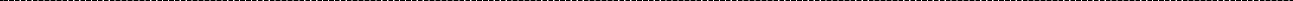 posiadane wyszkolenie i kwalifikacje:posiadane wyszkolenie i kwalifikacje:posiadane wyszkolenie i kwalifikacje:lp.rodzaj kwalifikacjiwpisać „x” wodpowiednimwierszu1szkolenie podstawowe w zawodzie strażak2posiadanie tytułu zawodowego technik pożarnictwa3posiadanie tytułu zawodowego inżynier pożarnictwa4posiadanie tytułu zawodowego inżynier i dyplomu ukończenia w Szkole Głównej  Służby Pożarniczej studiów w zakresie inżynierii  bezpieczeństwa  w  specjalności  inżynieria bezpieczeństwa pożarowego, wydanego do dnia 30 września 2019 r., lub studiów na kierunku inżynieria bezpieczeństwa w zakresie bezpieczeństwa pożarowego, wydanego po dniu 30 września2019 r.5uzyskanie  kwalifikacji ratownika,  o  których  mowa  w art. 13 ustawy z dnia 8  września 2006 r.      o Państwowym Ratownictwie Medycznym (Dz. U. z 2020 r. poz. 882, 2112 i 2401 oraz z 2021 r.poz. 159, 1559 i 1641)6uprawnienia do wykonywania zawodu ratownika medycznego, o których mowa w art. 10 ustawyz dnia 8 września 2006 r. o Państwowym Ratownictwie Medycznym7wyszkolenie pożarnicze w ochotniczej straży pożarnej – ukończone SP8wyszkolenie pożarnicze w ochotniczej straży pożarnej – ukończone SP+RT9wyszkolenie pożarnicze w ochotniczej straży pożarnej – ukończone SP+RT+RW10wyszkolenie pożarnicze w ochotniczej straży pożarnej – ukończone SP według programuz dnia 17 listopada 2015 r.11ukończone liceum ogólnokształcące lub technikum w klasie, w której były nauczane przedmioty dotyczące funkcjonowania ochrony przeciwpożarowej, dla których zostały opracowane w szkoleprogramy nauczania włączone do szkolnego zestawu programów nauczania12wykształcenie wyższe o kierunku przydatnym w Państwowej Straży Pożarnej na danymstanowisku  w  codziennym   rozkładzie   czasu   służby,   jeżeli   zostało   wskazane   w   ogłoszeniu o postępowaniu kwalifikacyjnym13prawo jazdy kategorii C14prawo jazdy kategorii C+E15prawo jazdy kategorii D16inne  kwalifikacje  lub  uprawnienia  wymagane   na  danym   stanowisku,  jeżeli  zostały  określone w ogłoszeniu o postępowaniu kwalifikacyjnym: patent żeglarski stermotorzysty żeglugi śródlądowej16patent sternika motorowodnego16uprawnienia do wykonywania zawodu nurka lub uprawnienia płetwonurka16zaświadczenie kwalifikacyjne do obsługi urządzeń transportu bliskiego – podesty ruchome przejezdne – samojezdne montowane na pojeździe